Enw'r Ymgeisydd:	Rhif yr Ymgeisydd:Enw’r Ganolfan:	Rhif y Ganolfan: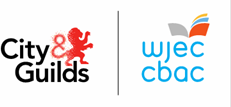 COFNOD YMGYSYLLTU Â'R SECTOR/LLEOLIAD GWAITHGellir llenwi’r ffurflen yn electronig neu â llaw.Rhaid llenwi'r ffurflen hon a'i hatodi ar flaen gwaith yr ymgeisyddCofnod Amser ar gyfer Ymgysylltu â'r Sector/Lleoliad GwaithNodwch ddyddiadau ac amseroedd y gwaith ymgysylltu â'r sector a'r lleoliad gwaith.Rhaid i gyfanswm yr amser (oriau a munudau) fod o leiaf 60 awr.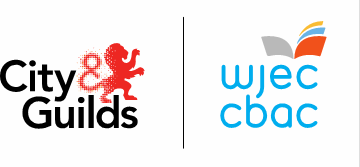 Lefel 2 Iechyd a Gofal Cymdeithasol: Egwyddorion a Chyd-destunauUned 2: Iechyd a gofal cymdeithasol mewn perthynas â chefnogi darpariaeth sy'n canolbwyntio ar ganlyniadau ar gyfer gofal person-ganologAsesiad di-arholiad – Aseiniad 2 Taflen FarciauUned 2 – Asesiad di-arholiad: Aseiniad 2Uned 2 – Asesiad di-arholiad: Aseiniad 2Uned 2 – Asesiad di-arholiad: Aseiniad 2Uned 2 – Asesiad di-arholiad: Aseiniad 2TasgauMarc uchafMarc y GanolfanSYLWADAU'R GANOLFAN(a)16(b)	(i) (ii) (iii)239(c)15(ch)15Cyfanswm60RHYBUDD I YMGEISWYRRhaid mai eich gwaith chi eich hun yw'r gwaith rydych yn ei gyflwyno i'w asesu.Os byddwch wedi copïo gwaith rhywun arall, wedi caniatáu i ymgeisydd arall gopïo eich gwaith chi, neuwedi twyllo mewn unrhyw ffordd arall, mae'n bosibl y cewch eich diarddel o’r cymhwyster dan sylw o leiaf.DATGANIAD GAN YR ATHRO/ATHRAWESDATGANIAD GAN YR YMGEISYDDCadarnhaf y cafodd gwaith yr ymgeisydd ei wneud dan yr amodau a bennir gan y fanyleb. Mae'r ymgeisydd wedi cyfeirio'n glir at unrhyw ffynonellau ac unrhyw offer DA a ddefnyddiwyd yn y gwaith. Rydw i'n deall bod gwneud datganiad ffug yn fath o gamymddwyn. Rydw i wedi dilysu gwaith yr ymgeisydd ac rydw i wedi fy argyhoeddi hyd y gwn mai gwaith yr ymgeisydd yn unig yw’r gwaith a gynhyrchwyd. Bydd datganiadau ymgeiswyr wedi'u llofnodi ar gyfer y garfan gyfan yn cael eu cadw ar ffeil. Llofnod yr athro/athrawes: Dyddiad:Rwy'n datgan fy mod wedi cwblhau fy aseiniad Asesiad Di-arholiad yn annibynnol. Fy ngwaith fy hun yw'r gwaith i gyd, ac eithrio unrhyw ddeunydd nad yw'n wreiddiol sydd wedi'i nodi'n glir uchod. Yr wyf wedi cyfeirio'n glir at unrhyw ffynonellau ac unrhyw offer DA a ddefnyddiwyd yn y gwaith. Rydw i'n deall bod gwneud datganiad ffug yn fath o gamymddwyn.Llofnod yr ymgeisydd: Dyddiad:Enw'r ymgeisydd:Rhif yr ymgeisydd:Enw'r ganolfan:Rhif y ganolfan:Datganiad yr Athro/AthrawesDatganiad yr Athro/AthrawesRwy'n cadarnhau bod y dysgwr hwn wedi cwblhau 60 awr o waith ymgysylltu â'r sector, gan gynnwys lleoliad gwaith 30 awr o hydRwy'n cadarnhau bod y cofnod hwn wedi cael ei archwilio er mwyn sicrhau nad oes unrhyw ymatebion a baratowyd ymlaen llaw i unrhyw rai o'r tasgau (a-ch) ar Aseiniad 2 yn bresennol.Rwy'n cadarnhau bod y dysgwr hwn wedi cwblhau 60 awr o waith ymgysylltu â'r sector, gan gynnwys lleoliad gwaith 30 awr o hydRwy'n cadarnhau bod y cofnod hwn wedi cael ei archwilio er mwyn sicrhau nad oes unrhyw ymatebion a baratowyd ymlaen llaw i unrhyw rai o'r tasgau (a-ch) ar Aseiniad 2 yn bresennol.Llofnod:Dyddiad:Datganiad yr YmgeisyddDatganiad yr YmgeisyddRwy'n cadarnhau fy mod wedi cwblhau 60 awr o waith ymgysylltu â'r sector, gan gynnwys lleoliad gwaith 30 awr o hydRwy'n cadarnhau fy mod wedi cwblhau 60 awr o waith ymgysylltu â'r sector, gan gynnwys lleoliad gwaith 30 awr o hydLlofnod:Dyddiad:Datganiad Goruchwyliwr/Arweinydd y Lleoliad GwaithDatganiad Goruchwyliwr/Arweinydd y Lleoliad GwaithRwy'n cadarnhau bod [enw'r ymgeisydd] wedi cwblhau lleoliad gwaith [nifer] awr o hyd yn [lleoliad]Rwy'n cadarnhau bod [enw'r ymgeisydd] wedi cwblhau lleoliad gwaith [nifer] awr o hyd yn [lleoliad]Llofnod:Swydd:Dyddiad:Cofnod Ymgysylltu â'r Sector/Lleoliad gwaithCofnod Ymgysylltu â'r Sector/Lleoliad gwaithCofnod Ymgysylltu â'r Sector/Lleoliad gwaithGweithgareddDyddiadAmsere.e. sgwrs gan siaradwr gwadd sy'n weithiwr cymdeithasol27/04/191 awr